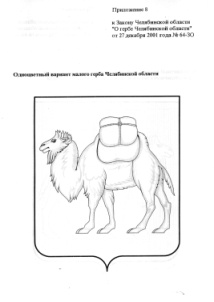 Министерство ИМУЩЕСТВА
и природных ресурсов челябинской области(МИНИМУЩЕСТВА ЧЕЛЯБИНСКОЙ ОБЛАСТИ)приКАЗ23.03.2018                                                                 № 42-ПЧелябинскО проведении государственной кадастровой оценки земельных участков категории «Земли особо охраняемых территорий и объектов», на территории Челябинской областиВ соответствии с Федеральным законом от 03.07.2016 № 237-ФЗ 
«О государственной кадастровой оценке», постановлением Правительства Челябинской области от 18.07.2017 № 377-П «О дате перехода к государственной кадастровой оценке», Положением о Министерстве имущества и природных ресурсов Челябинской области, утвержденным постановлением Губернатора Челябинской области от 10.12.2014 № 233,  ПРИКАЗЫВАЮ:1. Провести на территории Челябинской области в 2019 году государственную кадастровую оценку земельных участков категории «Земли особо охраняемых территорий и объектов».2. Областному государственному бюджетному учреждению «Государственная кадастровая оценка по Челябинской области»:1) осуществить до 01 января 2019 года подготовку к проведению государственной кадастровой оценки земельных участков категории «Земли особо охраняемых территорий и объектов»;2) определить кадастровую стоимость земельных участков категории «Земли особо охраняемых территорий и объектов» и не позднее 01 ноября 2019 года представить отчет об итогах государственной кадастровой оценки земельных участков категории «Земли особо охраняемых территорий и объектов» в Министерство имущества и природных ресурсов Челябинской области.3. Заместителю Министра – начальнику организационно – контрольного управления Семенову А.А. в течение тридцати дней со дня подписания приказа обеспечить:1) размещение настоящего приказа в информационно-телекоммуникационной сети «Интернет» на официальном сайте Министерства имущества и природных ресурсов Челябинской области;2) публикацию настоящего приказа в газете «Южноуральская панорама».4. Контроль за исполнением приказа возложить на первого заместителя Министра имущества и природных ресурсов Челябинской области 
Анашкову Т.В.Министр                                                                                               А.Е. Бобраков